Уважаемые коллеги!Министерство Здравоохранения ЛНР и ГУ «Луганский государственный медицинский университет имени Святителя Луки» ЛНР приглашает Вас принять участие в научно-практической конференции, посвящённой 40-летию кафедры внутренней медицины (терапии) факультета последипломного образования «Актуальные вопросы внутренней медицины».Для участия в конференции приглашаются врачи-терапевты, аллергологи, гастроэнтерологи, ревматологи, кардиологи, врачи функциональной диагностики, гематологи, пульмонологи, врачи общей практики – семейной медицины, преподаватели терапевтических кафедр ГУ ЛНР «ЛГМУ им. Святителя Луки», а также врачи других специальностей, желающие принять участие в конференции.Конференция состоится 23 мая в 1000 в конференц-зале Луганской республиканской клинической больницы (г. Луганск, ул. 50-летия Обороны Луганска, 14.)Программа конференции:1. Приветственное слово. Проректор по научной работе, зав. кафедрой фтизиатрии и иммунологии ГУ «ЛГМУ им. Святителя Луки» ЛНРд. мед.н., проф. Пустовой Ю.Г. - 10 минут.2. Терапия – передовая линия здравоохранения.директор департамента организации оказания медицинской помощи, медицины катастроф и лицензирования МЗ ЛНР, к.мед.н., Рокотянская В.В. - 10 минут.3. Роль последипломного обучения на кафедре терапии в становлении врача первичного звена.И.о. декана факультета последипломного образования ГУ ЛНР «ЛГМУ им. Святителя Луки»к. мед.н., доц. Санина Е.В. - 5 минут.4. Кафедра терапии ФПО с 1979 г. до наших дней. Доцент кафедры внутренней медицины ФПО ГУ ЛНР «ЛГМУ им. Святителя Луки»к.мед.н., доц. Реброва О.А. - 20 минут.5. Памяти учителя – профессора Плоткина В.Я. ассистент кафедры внутренней медицины ФПО ГУ ЛНР "ЛГМУ им. Святителя Луки»к.мед.н., асс. Благодаренко А.Б.	- 10 минут.6. Новые подходы к ведению больных артериальной гипертонией. Проректор по лечебной работе и последипломному образованию, зав. кафедрой терапии ФИПО им. проф. А. И. Дядыка, ГОО ВПО ДОННМУ ИМ. М. ГОРЬКОГО
д.мед.н., проф. Багрий А.Э. (г. Донецк)	- 20 минут.7. Патология внутренних органов при беременности - ведущая практическая задача, рассматриваемая кафедрой внутренней медицины ФПО. Сердечно-сосудистые заболевания при беременности.Зав. кафедрой внутренней медицины ФПО ГУ ЛНР «ЛГМУ им. Святителя Луки»,д.мед.н, проф. Ребров Б.А. - 20 минут.8. Синдром бронхиальной обструкции в клинической практике: подходы к дифференциальному диагнозу.Зав. кафедрой внутренней медицины, пульмонологии и эндокринологии ФПО ГУ ЛНР «ЛГМУ им. Святителя Луки», главный внештатный терапевт МЗ ЛНРд.мед.н, проф. Победённая Г.П. - 20 минут.9. «Дама в чёрном». Зав. кафедрой пропедевтики ГУ ЛНР «ЛГМУ им. Святителя Луки»д.мед.н, проф. Иванова Л.Н. - 20 минут.10. Узловатая эритема в практике врача-терапевта.Проректор по лечебной работе, доцент кафедры внутренней медицины ФПО ГУ ЛНР «ЛГМУ им. Святителя Луки»д. мед.н., доц. Комарова Е.Б. - 15 минут.11. Клинические аспекты гельминтозной аллергии.Профессор кафедры внутренней медицины ФПО ГУ ЛНР «ЛГМУ им. Святителя Луки» д.мед.н., проф. Алешина Р.М.- 15 минут.12. Боль в спине в практике терапевта.Доцент кафедры внутренней медицины ФПО ГУ ЛНР «ЛГМУ им. Святителя Луки»к.мед.н., доц. Благинина И.И. - 15 минут.13. Новые стандарты безопасности пероральных антикоагулянтов.Доцент кафедры внутренней медицины ФПО ГУ ЛНР «ЛГМУ им. Святителя Луки» к.мед.н., доцент  Блудова Н.Г. - 15 минут.14. Новые подходы к проблеме эрадикации хеликобактерной инфекции.Доцент кафедры внутренней медицины ФПО ГУ ЛНР «ЛГМУ им. Святителя Луки»к.мед.н.,. Князева А.К. - 15 минут.15. Обсуждение докладовУчастники конференции	 - 15 минут.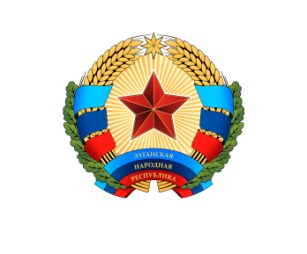 Министерство Здравоохранения Луганской Народной РеспубликиГосударственное учреждение «Луганский государственный медицинский университет имени Святителя Луки» Луганской Народной РеспубликиНаучно-практическая конференция40-лет кафедры внутренней медицины факультета последипломного образования «Актуальные вопросы внутренней медицины»23  мая  2019  годаг. Луганск